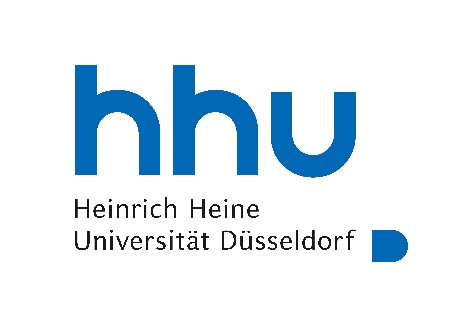 Eidesstattliche VersicherungIch,    , versichere an Eides statt, dass die vorliegende Dissertation von mir selbstständig und ohne unzulässige fremde Hilfe unter Beachtung der „Grundsätze zur Sicherung guter wissenschaftlicher Praxis an der Heinrich-Heine-Universität Düsseldorf“ erstellt worden ist. , der 				_________________________	Unterschrift